為解決哪裏的土地續約問題，港督麥理浩爵士到北京協商啟動談判？中 英談判的結果是1984年簽署了哪一份文件？	《基本法》中確定了哪三項中央政府對香港的基本方針？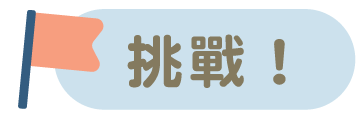 延伸閱讀　《英國租借新界》　　　　　　　　　https://chiculture.org.hk/tc/photo-story/1201觀看短片《一國兩制》(第40集)，回答以下問題，圈出適當的英文字母，或在     上填上答案。 https://chiculture.org.hk/tc/historystory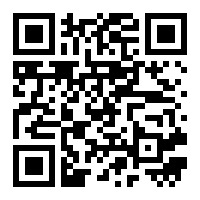 新界九龍C. 香港島D. 離島右圖顯示的是1982年英國首相                與當時中國領導人               會談。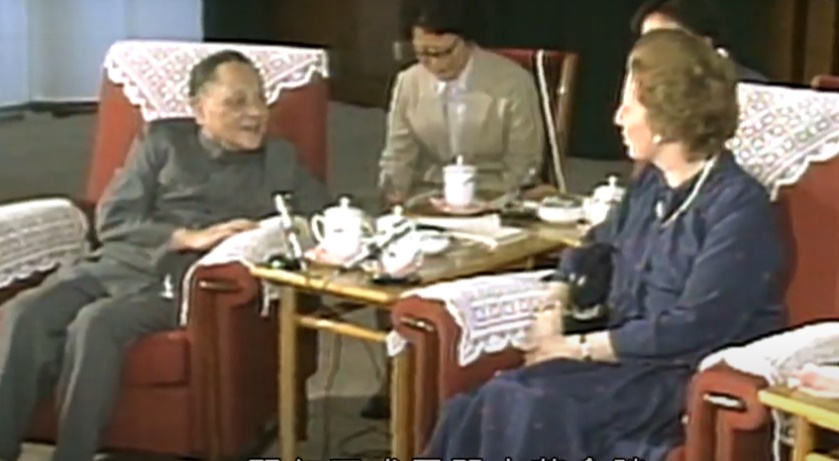 A. 中英會談聲明B. 中英聯合聲明C.《基本法》D.《北京條約》